ANGELS CAMP BUSINESS ASSOCIATIONPRESENTS 26th ANNUAL LIGHTED CHRISTMAS PARADE “IT’S A WONDERFUL LIFE IN THE CITY OF ANGELS”Saturday November 26, 2016 Formation at 3:30 pm at St. Patrick’s Catholic Church, 820 S. Main St., Angels Camp Judging 4:15 pm                     Step-off 5:00 pm This is a Rain or Shine event Parade  Entry  Category       -      Circle  one:                                       Float                                                        School	 Vintage Vehicles 	                 Business 	 Horse Group 	                 Individual Entry 	 Musical Group 	                Other  Will you be providing any music on your float?  __________ We need your support to make our “Christmas of Angels 2016” a successful eventfor our community; your additional contribution is greatly appreciated.Entry Fee - $10.00         Additional Contribution Included $________Please return Parade Form and Check by Nov. 15th to:Angels Camp Business Association P.O. Box 62, Angels Camp CA 95222                          This is a night time parade, so show off your lights!!!Name: ________________________________________________________________________Address:  ______________________________________________________________________E-mail Address:  _________________________________________________________________Contact person(s):  _______________________________________________________________Best Phone Number:  _____________________________________________________________Parade Hold Harmless Statement: _____________________________ shall indemnify, defend and hold harmless the Cityof Angels Camp, State of California and the Angels Camp Business Association, their officers, officials and employees and their agents from any and all liability, loss, damage, expense and cost (including, without limitation of costs and fees of litigation) of any and every nature arising out of, or in connection with, the November 26, 2016, parade and activities.Name 	Title:  	 		Date: _________________Please include a brief narrative describing your entry for the Parade Announcer: ________________________________________________________________________(Include additional information on back of form) 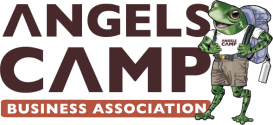 Please call or email any questions or concerns to:ACBA Office 209-736-1333 info@angelscampbusiness.com 